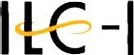 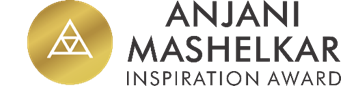 	Application Form 2023Last date to submit applications is 30th August  2023. For more details see last page of this form.Please fill up this form and send it to:By email:longevetic@gmail.comPlease attach any relevant documents, photos etc. with the email. By post (or hand delivered):Executive DirectorInternational Longevity Centre-India (ILC-I)CASP Bhavan, S. No. 132/2, Plot 3, Pashan Baner Link Road, Pashan Pune – 411021, MaharashtraPhone:- +917758852998, Website:-www.ilcindia.in Please send enclosures if any along with the application form in an envelope.NB: No Original documents to be submitted along with the applications. Xerox copies submitted will not be returned.Date:Full name:FirstLastAddress:Address:CityCityStateStatePin codePin codeDate of birth:Mobile no.:Email:Occupation:Name of organisation (if linked to any):Have you been nominated by someone?Have you been nominated by someone?YesNoIf yes, name of nominator:Mobile no. of nominator:Please describe your field of work and accomplishments.What has been your motivation to work in this area?What has been the social impact of your work?What have been the biggest challenges that you have faced till date? We would like to know how you have achieved your goals despite the hardships and challenges.Please attach any relevant documents/ links to support your application.Attachment or enclosure 1:Attachment or enclosure 2:Attachment or enclosure 3: